"Girl"by Jamaica Kincaid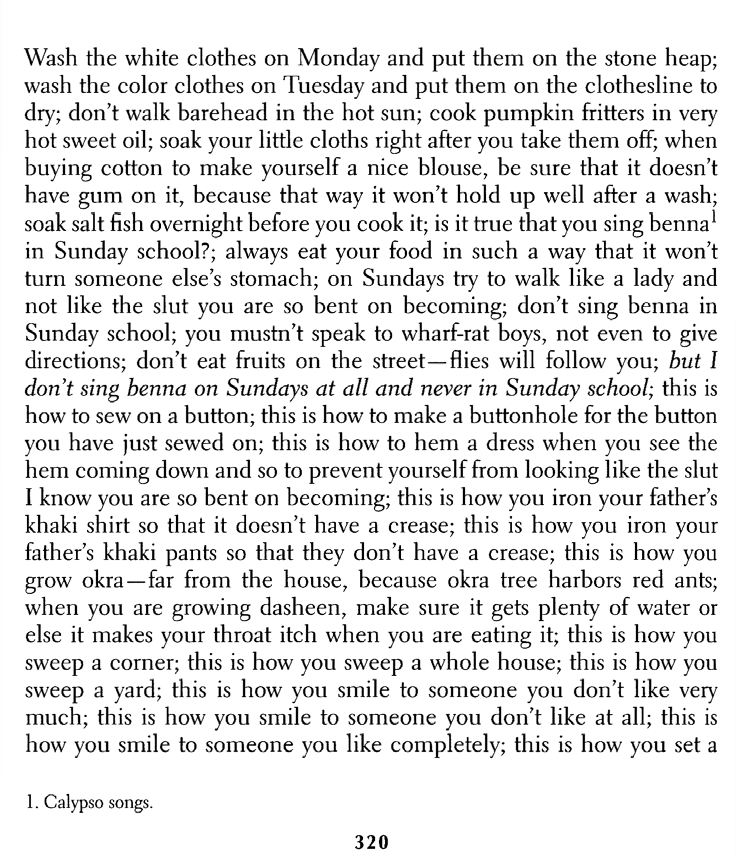 Girl ■ 321table for tea; this is how  you  set a  table for dinner; this is how  you set      a table for dinne r with  an  important  guest; this  is  how you set a  table for lunch; this is how you set a table for  breakfast;  this is how  to beha ve in the presence of men who don 't know  you  very  well,  and  this  way they won't recognize imm edia tely the slut I have warned you against becoming; be sure to wash every day, even if  it is  with  your own  spit;, don 't squat down to play marb le s- you are not a boy, you know; don' t pick peopl  's flowe rs-  yo u  might  catch  something;  don't  throw  stones at blackbirds, because it might not be a blackbird at all; this  is  how  to make a brea d pudding; this is how to  make  doukona;  this  is  how  to make pepper  pot;  this  is  how to  make a  good  medicine  for a  cold; this is how to make a good medicine to throw away a child before it even becomes a child; th is  is  how  to catch  a fish;  this is  how to throw  back   a fish  you  don't  like,  and  that  way  something  bad  won't  fall  on  you; th is is how to bully a man; this is how a man bullies you; this is how  to love a man, an d if this doesn't work there are other  ways,  and  if  they don't work don't feel too bad  about giving up;  this is how  to spit  up  in  the air if yo u feel like it , and this is how to move quick so that it doesn' t fall on you; this is how to make ends  meet;  always  squeeze  bread  to make sure it's fresh; but what if the baker won't  let  me  feel  the bread?; you mean to say that after all yo u are really going to be  the  kind  of woman who the baker won't let near the bread?•	•	•“Girl” by Jamaica Kincaidfrom Charters, Ann, Ed. The Story and its Writer: An Introduction to Short Fiction. 6th Ed. Boston: Bedford/St. Martin’s, 2003.1983